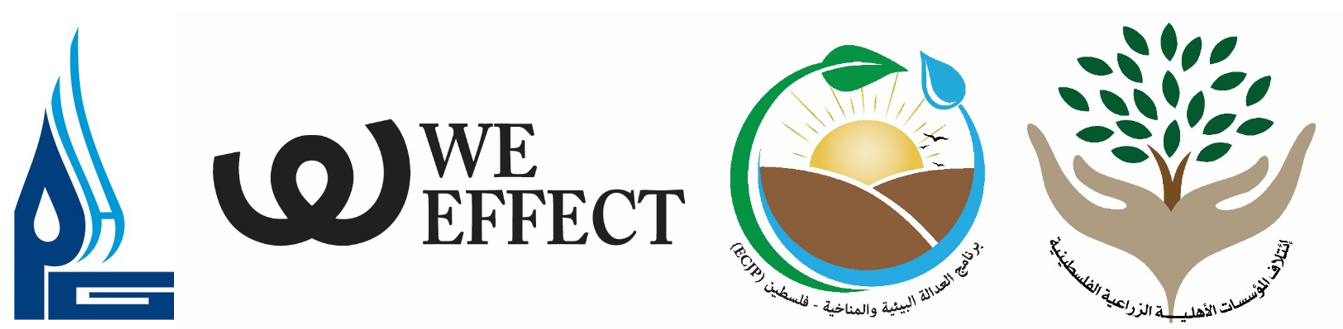 مشروع العدالة البيئية والمناخيةECJP - Private Sector PartnershipApplication for In-kind assistanceTo engage the Palestinian private sector in environmental rights protection efforts)نموذج طلب منحة/مساعدة مالية (عينية)( لتطوير مشاريع اقتصادية (إنتاجية أو خدماتية) ذات أهداف اقتصادية تطويرية، مستدامة ماليا، وتساعد في حماية البيئة الفلسطينية وتساهم في مقاومة التغير المناخي)Name of the private sector applicant:اسم الشركةأسم مدير الشركة (جهة التواصل)Name of the private sector applicant:اسم الشركةأسم مدير الشركة (جهة التواصل)العنوان / القرية/البلدة/ المحافظةالعنوان / القرية/البلدة/ المحافظةرقم الهاتف / الموبايلرقم الهاتف / الموبايلType:نوع المنشأة الاقتصاديةType:نوع المنشأة الاقتصادية Established business (منشأة قائمة) Startup (منشأة جديدة أو شركة ناشئة) Cooperative (جمعية تعاونية)  Other (غير ذلك) ______________________________________________________وصف قصير لمجال عمل الشركة/الشخصوصف قصير لمجال عمل الشركة/الشخصLocation/s of presence:مكان عمل المنشأة الحالي أو المخطط لهLocation/s of presence:مكان عمل المنشأة الحالي أو المخطط له___________________________________________________________________________Area of impact/influence of the applicant: المنطقة الجغرافية التي سيتم التأثير عليها من ناحية النتائج البيئية الإيجابيةArea of impact/influence of the applicant: المنطقة الجغرافية التي سيتم التأثير عليها من ناحية النتائج البيئية الإيجابية______________________________________________________________________________________________________________________________________________________Years of operations of the applicant:عمر المنشأة الاقتصاديةYears of operations of the applicant:عمر المنشأة الاقتصادية___________________________________________________________________________Application Impact/Influence on area Cهل هناك تأثير للمنشأة بوضعها الحالي على منطقة ج؟هل هناك تأثير للمشروع الجديد المنوي تنفيذه على منطقة "ج"؟Application Impact/Influence on area Cهل هناك تأثير للمنشأة بوضعها الحالي على منطقة ج؟هل هناك تأثير للمشروع الجديد المنوي تنفيذه على منطقة "ج"؟ Yes  No. Please clarify the impact on area C (الرجاء توضيح تفاصيل التأثير على منطقة ج)____________________________________________________________________________________________________________________________________________________________________________________________________________________________________________________________________________________________________________Please specify which communities of area C (الرجاء تحديد التجمعات في منطقة ج)_______________________________________________________________________________________________________________________________________________________________________________________________________________________________________________________________________________________________________________________________________________________________________________________What current impact the application has on the environment/climate: ما هي تفاصيل تأثير المنشأة بوضعها الحالي على البيئة؟ما هي تفاصيل تأثير المشروع الجديد المنوي تنفيذه على البيئة؟____________________________________________________________________________________________________________________________________________________________________________________________________________________________________________________________________________________________________________________________________________________________________________________________________________________________________________________________________________________________________________________________________________________________________________________________________________________________________________________________________________________________________________________________________________________________________________________________________________________________________________________________________________________________________________________________________________________________________________________________________________________________________________________________________________________________________________________________________________________________________________________________________________________________________________________________________________________________________________________________________________________________________________________________________________________________________________________________________________________________________________________________________________________________________________________________________________________________________________________________________________________________________________________________________________________________________________________________________________________________________________________________________________________________________________________________________________________________________________________________________________________________________________________________________________________________________________________________________________________________________________________Suggested intervention/s:الرجاء وصف المنشأة بوضعها الحالي ونوعية عملها:الرجاء وصف تفاصيل المشروع الجديد المنوي تنفيذه، والفترة الزمنية المطلوبة للتنفيذ:____________________________________________________________________________________________________________________________________________________________________________________________________________________________________________________________________________________________________________________________________________________________________________________________________________________________________________________________________________________________________________________________________________________________________________________________________________________________________________________________________________________________________________________________________________________________________________________________________________________________________________________________________________________________________________________________________________________________________________________________________________________________________________________________________________________________________________________________________________________________________________________________________________________________________________________________________________________________________________________________________________________________________________________________________________________________________________________________________________________________________________________________________________________________________________________________________________________________________________________________________________________________________________________________________________________________________________________________________________________________________________________________________________________________________________________________________________________________________________________________________________________________________________________________________________________________________________________________________________________________________________________Expected impact of the project (economic, financial, jobs):ما هو تأثير المشروع الجديد المنوي تنفيذه من ناحية اقتصادية، مالية، خلق وظائف مستدامة________________________________________________________________________________________________________________________________________________________________________________________________________________________________________________________________________________________________________________________________________________________________________________________________________________________________________________________________________________________________________________________________________________________________________________________________________________________________________________________________________________________________________________________________________________________________________________________________________________________________________________________________________________________________________________________________________________________________________________________________________________________________________________________________________________________________________________________________________________________________________________________________________________________________________________Scalability of the project:ما هي قدرة المشروع الجديد المنوي تنفيذه على التوسع والتكرار ____________________________________________________________________________________________________________________________________________________________________________________________________________________________________________________________________________________________________________________________________________________________________________________________________________________________________________________________________________________________________________________________________________________________________________________________________________________________________________________________________________________________________________________________________________________________________________________________________________________________________________________________________________________________________________________________________Sustainability of the project:ما هي قدرة المشروع الجديد المنوي تنفيذه على الاستمرارية ______________________________________________________________________________________________________________________________________________________________________________________________________________________________________________________________________________________________________________________________________________________________________________________________________________________________________________________________________________________________________________________________________________________________________________________________________________________________________________________________________________________________________________________________________________________________________________Social impact of the project: ما هي التأثيرات الاجتماعية للمشروع الجديد المنوي تنفيذه______________________________________________________________________________________________________________________________________________________________________________________________________________________________________________________________________________________________________________________________________________________________________________________________________________________________________________________________________________________________________________________________________________________________________________________________________________________________________________________________________________________________________________________________________________________________________________________________________________________________________________________________________________________________________________________________________________________________________________________________________________________________________________________________________________________________________________________________________________________________________________________________________________________________________________________________________________________________________________________________________________________________________________________________________Usage of Clean Technology in the intervention هل يستخدم المشروع الجديد المنوي تنفيذه تكنولوجيات خضراء ومستدامة Yes  No. Please clarify(الرجاء توضيح التفاصيل)_______________________________________________________________________________________________________________________________________________________________________________________________________________________________________________________________________________________________________________________________________________________________________________________ Yes  No. Please clarify(الرجاء توضيح التفاصيل)_______________________________________________________________________________________________________________________________________________________________________________________________________________________________________________________________________________________________________________________________________________________________________________________Budget for the new project التكلفة المتوقعة للمشروع الجديد______________________________________________________________________________________________________________________________________________________Financial support neededقيمة الدعم المطلوب من مركز معا______________________________________________________________________________________________________________________________________________________هل سبق لك الاستفادة من جهات مانحة أو من مؤسسات إقراض (سابقا أو حاليا )؟______________________________________________________________________________________________________________________________________________________المرفقات الواجب توافرها مع طلب المنحة / صورة الهوية/ نسخة من شهادة ترخيص الشركة أو تسجيل المشروع  إن وجدت / إثبات ملكية/ خطة المشروع إن وجدت